What will we be learning?Year 12 Proteins and Enzymes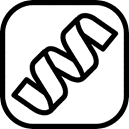 Why this? Why now?Previous Learning Future Learning Enquiry ProcessesAnalyse Patterns, Draw conclusions, Present data, Justify opinions, Collect data, Present data, Plan variablesKey Words:Activation energy Active site Allosteric siteAmino acidBiuret test Competitive inhibitorDenaturation Disulphide bridgeEnzyme Enzyme-substrate complexFibrous proteinGlobularHydrophilicHydrophobicInduced fit hypothesisKinetic energy Lock and key hypothesisNon-competitive inhibitor Peptide bondPolypeptidePrimary structure ProductProteinQuaternary structure R groupSecondary structure Substrate.Successful collisionTertiary structureWhat will we learn?The general structure of an amino acidThe synthesis and breakdown of dipeptides and polypeptides, by the formation and breakage of peptide bondsThe levels of protein structureThe structure and function of globular proteins including a conjugated proteinThe properties and functions of fibrous proteinsThe principles and uses of paper and thin layer chromatography to separate biological molecules / compoundsThe role of enzymes in catalysing reactions that affect metabolism at a cellular and whole organism levelThe role of enzymes in catalysing both intracellular and extracellular reactionsThe mechanism of enzyme actionThe effects of pH, temperature, enzyme concentration and substrate concentration on enzyme activityPractical investigations into the effects of pH, temperature, enzyme concentration and substrate concentration on enzyme activityThe need for coenzymes, cofactors and prosthetic groups in some enzyme-controlled reactionsThe effects of inhibitors on the rate of enzyme controlled reactions
Misconceptions in this topicWhat will we learn?The general structure of an amino acidThe synthesis and breakdown of dipeptides and polypeptides, by the formation and breakage of peptide bondsThe levels of protein structureThe structure and function of globular proteins including a conjugated proteinThe properties and functions of fibrous proteinsThe principles and uses of paper and thin layer chromatography to separate biological molecules / compoundsThe role of enzymes in catalysing reactions that affect metabolism at a cellular and whole organism levelThe role of enzymes in catalysing both intracellular and extracellular reactionsThe mechanism of enzyme actionThe effects of pH, temperature, enzyme concentration and substrate concentration on enzyme activityPractical investigations into the effects of pH, temperature, enzyme concentration and substrate concentration on enzyme activityThe need for coenzymes, cofactors and prosthetic groups in some enzyme-controlled reactionsThe effects of inhibitors on the rate of enzyme controlled reactions
Misconceptions in this topicKey Words:Activation energy Active site Allosteric siteAmino acidBiuret test Competitive inhibitorDenaturation Disulphide bridgeEnzyme Enzyme-substrate complexFibrous proteinGlobularHydrophilicHydrophobicInduced fit hypothesisKinetic energy Lock and key hypothesisNon-competitive inhibitor Peptide bondPolypeptidePrimary structure ProductProteinQuaternary structure R groupSecondary structure Substrate.Successful collisionTertiary structureWhat opportunities are there for wider study?CareersBrewing Dietetics Forensics Biochemistry Sports Science Nursing Medicine Food Science Laboratory Work Teaching Dentistry Pharmacology Biotechnology Veterinary Work Paramedical ScienceSTE(A)M https://highcliffe.sharepoint.com/sites/LearnSTEMWhat opportunities are there for wider study?CareersBrewing Dietetics Forensics Biochemistry Sports Science Nursing Medicine Food Science Laboratory Work Teaching Dentistry Pharmacology Biotechnology Veterinary Work Paramedical ScienceSTE(A)M https://highcliffe.sharepoint.com/sites/LearnSTEMKey Words:Activation energy Active site Allosteric siteAmino acidBiuret test Competitive inhibitorDenaturation Disulphide bridgeEnzyme Enzyme-substrate complexFibrous proteinGlobularHydrophilicHydrophobicInduced fit hypothesisKinetic energy Lock and key hypothesisNon-competitive inhibitor Peptide bondPolypeptidePrimary structure ProductProteinQuaternary structure R groupSecondary structure Substrate.Successful collisionTertiary structureHow will I be assessed?End of topic assessment How will I be assessed?End of topic assessment Key Words:Activation energy Active site Allosteric siteAmino acidBiuret test Competitive inhibitorDenaturation Disulphide bridgeEnzyme Enzyme-substrate complexFibrous proteinGlobularHydrophilicHydrophobicInduced fit hypothesisKinetic energy Lock and key hypothesisNon-competitive inhibitor Peptide bondPolypeptidePrimary structure ProductProteinQuaternary structure R groupSecondary structure Substrate.Successful collisionTertiary structure